国立大学法人 豊橋技術科学大学 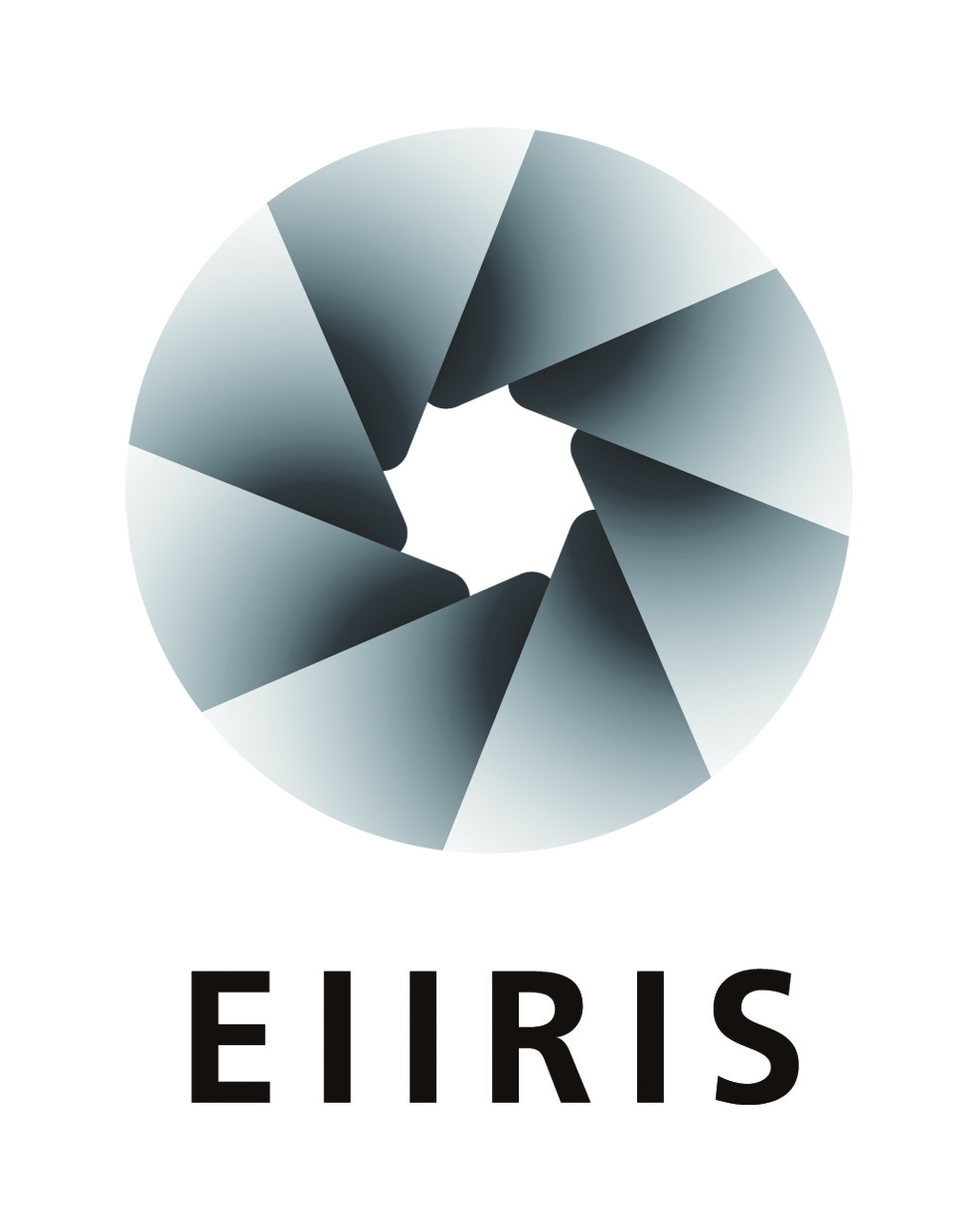 平成29年度EIIRISプロジェクト研究成果報告会－エレクトロニクスとロボットの融合が開く豊かな社会－開　催　日：平成２９年１０月２６日（木）講演会会場：国立大学法人 豊橋技術科学大学　附属図書館1F マルチプラザ【参加申込書】 下記のとおり参加を申込みます。送信先E-mail：event-office@eiiris.tut.ac.jp（注1）：領収書を発行致します。【参加費】講演会参加費：無料／懇親会参加費：1,500円【お願い】懇親会参加予定の皆様へやむをえず参加できなくなった場合は、お手数ですが10月19日(木)までに必ずご連絡ください。尚、ご連絡が無い場合は懇親会参加費（1,500円）を申し受けます。ご了承ください。◆送信先：【E-mail】event-office@eiiris.tut.ac.jp　【Fax】0532-44-6974１申込日 平成　　　年　　　月　　　日  ２（フリガナ）氏　　名（　　　　　　　　　　　　　　　　　　　　　　　　）３（フリガナ）所属・団体（　　　　　　　　　　　　　　　　　　　　　　　　）４部　　署５勤務先住所〒６電話番号（半角数字）７E-mail（半角英数字）８施設見学会□参加　　or　　□不参加９懇親会（注１）□参加(要 1,500円)　or　　□不参加